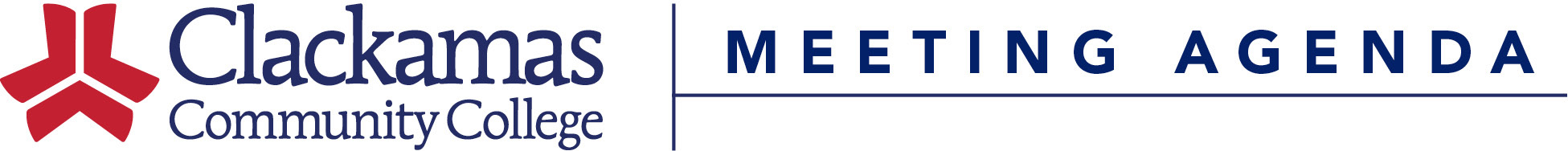 1.  Check-In--Everyone2.  Trip updates.3.  Discussion of Community Ed. Workshop—Did we figure this out?4.  Marketing for Ireland trip—what else do we need to do?5.  Review of emergency procedure documents.6.  Anything else?